台灣首府大學因應嚴重特殊傳染性肺炎疫情防範應變計畫2020/1/312022/04/082022/04/13緣起：     鑒於嚴重特殊傳染性肺炎感染引發之嚴重特殊傳染性肺炎疫情擴大，為維護本校學生及教職員工之健康與安全並配合政府防疫單位的相關法令及措施，特訂定「台灣首府大學因應嚴重特殊傳染性肺炎疫情防範應變計畫」。貳、依據：   一、衛生福利部疾病管制局最新疫情報導。   二、教育部「學校衛生法」。      三、衛生福利部「傳染病防治法」。參、任務分工：     如附件一「台灣首府大學因應嚴重特殊傳染性肺炎疫情緊急應變小組編組及職掌表」由校長擔任召集人，學務長為防疫長，應變小組名單及分工職掌如附件，視需要召開會議研商應變作為。      肆、防治措施：  現階段防疫措施  一、防疫動員及物資整備     1.依據政府防疫單位公告的疫情發展，需進行跨單位整合或動員，並啟動應       變作為。     2.備妥適量的口罩、75％酒精溶液、額溫槍、消毒劑、漂白水等防護物資，以提供教職員生於疫情期需求。    二、提供各單位噴劑1瓶，以隨時維護手部清潔，加強個人防疫、維護校內師生健康。三、透過各種管道宣導落實用肥皂洗手、咳嗽禮節、呼吸道衛生等預防感染作    為並對出現類流感症狀者進行通報，落實個人衛生及通報機制，降低教職員生感染機率，宣導重點：       1.落實用肥皂勤洗手、咳嗽戴口罩等個人防護措施。      2.避免出入販售活體動物之市場或當地醫療院所等高風險公共場所。       3.避免接觸活體動物及動物屍體。      4.避免食用生肉及生蛋。   5.如出現類流感如發燒、頭痛、喉嚨痛、咳嗽等症狀，應戴上口罩就醫。四、依現階段防疫措施，落實自主健康管理及通報機制： 1.若發現有發燒(耳溫≧38℃)或類流感症狀之學生或教職員工，應戴口罩、盡速就醫並通報醫護室，醫護室每日將主動聯絡各單位，了解全校師生健康狀況。2.教職員工生應落實「生病不上班、不上課」原則，在家休養直至發燒症狀解除後24小時始返校。3.人員抗原快篩結果為陽性者，即屬於 COVID-19 疑似病例。4.全校師生應主動關心學生健康狀況：班導師或授課教師應注意學生是否有發燒、咳嗽或非過敏性流鼻水等呼吸道症狀。5.監測通報(1)人員如有肺炎或出現發燒、呼吸道症狀、嗅覺味覺異常或不明原因腹瀉等疑似感染症狀，應安排儘速就醫；就醫時，務必主動告知醫師相關旅遊史(Travel)，職業別(Occupation)，接觸史(Contact)，及群聚史(Cluster)，以提供醫師及時診斷通報。（2）當學校知悉或發現有抗原快篩結果陽性者，應於24小時內通報地方主管機關或撥打1922，依指示至指定社區採檢院所 就醫或返家等候，且禁止搭乘大眾運輸工具前往，並進行教育部校安通報。6.當出現確診個案時，則須最新防疫指引依照辦理(1)確診病例，應實施強制隔離，隔離期間核給公假。(2)居家隔離/檢疫對象，經通報嚴重特殊傳染性肺炎並檢驗陰性者，依傳染病防治法第36條，應執行自主健康管理，自主健康管理期間之計算，為發病日或與來自國外有發燒或呼吸道症狀人士最後一次接觸日之次日起算10日，且實施10日居家隔離，核給公假。五、提供適當支持環境：     1.維持教室通風：打開教室窗戶、氣窗，使空氣流通，維持通風設備的良好性能，並經常清洗隔塵網，若環境為密閉空間，應打開窗戶和使用抽氣扇，沒有必要，盡可能不使用冷氣空調。     2.常態性環境及清潔消毒：學校教職員工應定期針對學生經常接觸之物品表面(如門把、桌面、電燈開關、或其他公共區域)進行清潔消毒，可用1：100 （500ppm）漂白水稀釋液進行擦拭。   六、境外生返台入校： 本校將根據教育部工作指引提境外生入校配合事項、安排陸生入境接機，進行健康管理，提供陸生返校後居家隔離個人用體溫計、酒精及口罩，做好自我健康保護，並應依據規定戴口罩、量體溫作自我健康管理。若出現發燒、咳嗽等呼吸道感染症狀，應立即通報醫護室或校安中心並盡速安排就醫。境外返臺者、個案接觸者：配合居家檢疫/隔離及自主健康管理期間不入校。提醒管理對象，入境當日務必完成學校系統通報，並告知學生，不外出，自覺身體不適需主動通報衛保組或防疫專線1922協助送醫。出入境的學生及教職員工，需進行居家檢疫10天，入境日為第0天，並自第11天起接續自主健康管理7天，以自宅或親友住所1人1戶為原則，無法落實則須入住防疫旅館完成10天檢疫，留在家中或住宿地點不可外出上班、上學（課）及出國。居家檢疫第3天、第5天，各執行1次快篩，並在檢疫滿期第十天執行快篩一次，若為陰性即可解除檢疫。而學校關懷人員須協助及醒檢疫者在自主間康管理期間之快篩事宜，並在第十天期滿將快篩檢測結果登錄於防疫追蹤系統。請學生加入Line「疫止神通」或「SMS雙向 簡訊」，每日中午12時前自主通報健康情況。境外生居家隔離住宿服務：造冊管理學生健康狀況，由關懷人員掌握學生的健康情形。學生每日早晚各量測體溫一次，並詳實記錄，再以微信社群（WeChat）或LINE等方式傳送給管理人員。活動範圍以居家檢疫/隔離房間為主。學生使用後之口罩等廢棄物，先置入塑膠袋妥善密封，後續再由學校人員清除。每日早晚各量測體溫一次，並詳實記錄。若有發燒（≧38˚C）或咳嗽、呼吸急促等呼吸道症狀時，請立即連繫學校醫護室護理師，再由學校醫護室護理師與當地衛生單位聯繫，表明係集中檢疫者，由衛生單位協助轉送至醫院就醫。床單、毛巾及食器等物品使用後，應以肥皂及熱水清洗後，才可再度使用。遭糞便及嘔吐物污染的環境，應以高濃度5,000ppm（1:10稀釋）漂白水噴灑後清除，室內環境懷疑遭污染處，可以500ppm（1:10稀釋）漂白水擦拭，三十分鐘後再以清水清除。監測期間不得外出（包含上課），如有特殊情況必須外出，應先聯繫學校管理人員，經學校管理人員與衛生單位聯繫獲同意後方可外出，外出之監測者應全程戴上口罩、留存外出紀錄，並嚴禁搭乘公車、火車、捷運及前往人群聚集地區，如百貨公司、量販店、銀行、圖書館、菜市場及網咖等。自主健康管理規定：居家檢疫期滿10日後需再7天自主健康管理，而自主健康管理期間，不應進入校園上課或前往人群聚集之處，並要求學生做好個人防護措施；如要入住校內宿舍，學校應安排獨層且一人一室之宿舍，如衛浴設備或洗衣設備為共用，並於每次學生使用完後應落實清消。返校後無出現發燒或類流感症狀，由醫護室衛教執行自我健康管理10天。返國後14天內如出現上述症狀，請個案戴上口罩，通知校護洽請救護車送個案至麻豆新樓醫院就醫，並進行後續追蹤。若有呼吸道症狀應持續戴口罩，直至症狀解除後24小時。七、健康管理措施(附件二及附件四流程)衛生單位列為確診病例接觸者之學生及教職員工，則需進行居家隔離10天，留在家中或住宿地點不可外出上班、上學（課）及出國。當學校人員出現 COVID-19 確診病例時，應通報地方衛生主管機關，並配合疫情調查，落實執行以下防治措施。確診者為校（園）內人員時之處置 應將所有相關人員造冊，主動送交衛生主管機關，並向相關人員宣導配合疫情調查。當學校出現嚴重特殊傳染性肺炎確定病例足跡時，應即時進行全校(園)清潔消毒，並針對該確診者曾接觸過之空間，加強清潔消毒，且經衛生主管機關同意後方可重新上課。被匡列為密切接觸者之人員應進行居家隔離及採檢。學校如出現嚴重特殊傳染性肺炎確診病例， 疫情調查期間，確診個案授課／修課之班級；以及確診個案參與社團、搭乘交通車、同住宿舍、餐廳用餐等活動足跡之接觸人員，實施暫停實體課程1至3天，人員應進行自我健康監測，學校並應進行環境清潔消毒。衛生單位依學校提供確診個案校內活動足跡資料進行疫情調查，視疫情調查結果：（1）確診個案授課／修課班級如無密切接觸者，恢復實體課程。（2）確診個案授課／修課班級如有密切接觸者，密切接觸者須居家隔離並進行篩檢；密切接觸者篩檢結果如為陰性，該授課/修課班級恢復實體課程。密切接觸者之篩檢結果為陽性，則重新進行「確診個案」相關人員之調查造冊流程。學校1/3以上科、系、所之班組暫停實體課程10天，該校得實施全校暫停實體課程，該校教職員工生應進行「自我健康監測」。學校或校（區）暫停實體課程實施期間，得縮減上課週數，採一學分十八小時彈性修課，以線上課程或於週間補課等方式辦理。暫停實體課程實施期間，應於確保學生學習品質之前提下，學校教職員生以彈性措施進行線上同步或非同步之遠距教學，此外，學校應配合衛生單位進行校園清潔消毒。當學校出現確診病例時，應暫停各項大型活動，如班際活動、社團活動、運動會等。八、未來視疫情發展，啟動全面監測入校人員的體溫措施 (見附件四流程)於本校各棟大樓入口處設置體溫測量站，以確保入校師生及訪客健康。住宿生每天早晚測量體溫，請住宿組協助支援人力協助住宿生量測體溫，遇體溫異常者立即提供口罩，填寫個人資料、洽請救護車送個案至麻豆新樓醫院就診，並通報校護列管追蹤。各系辦公室及行政單位工作人員自主健康管理測量體溫並指定專人回報醫護室，遇體溫異常者立即戴上口罩、盡速就醫，並通報校護列管追蹤。各系所、請班代再次確認同班同學健康狀況，隨時回報。學校社團或系所舉辦各項大型活動，如班際活動、社團活動、運動會等、比賽等，工作人員皆須皆應接種3劑COVID-19疫苗，已接種2劑疫苗且滿12週者，應儘速接種第3劑。新進人員於首次服務前倘未完整接種3劑疫苗者，應提供自費3日內抗原快篩(含家用快篩)或PCR檢驗陰性證明。且活動需檢附教育單位防疫計畫檢核表、防疫企劃書，若有校外人士，需協助填寫新冠肺炎健康申請書。    伍、本計畫經台灣首府大學因嚴重特殊傳染性肺炎疫情緊急應變小組會議通過，陳請校長核定後施行，修正時亦同。     台灣首府大學因應新冠肺炎疫情緊急應變小組編組及職掌表台灣首府大學因應新型冠狀病毒肺炎疫情健康管理表台灣首府大學，關心您一、請配合7天居家隔離健康管理工作。二、如有呼吸道症狀，與他人交談時，請戴上外科口罩並儘可能保持1公尺以上距離。並請維持手部清潔，保持經常洗手習慣，原則上可以使用肥皂和清水或酒精性乾洗手液進行手部清潔。另應注意儘量不要用手直接碰觸眼睛、鼻子和嘴巴。三、如果7天後，您沒有出現任何症狀，可照常進行上班、上學等日常活動，但必須全程佩戴口罩。您的家人可照常上學、上班，除非您發病，否則您的家人沒有行為上的限制。四、倘您有發燒( ≥ 38˚C)且有呼吸道症狀，請立即佩戴外科口罩，立即通報校護或校安中心，並盡速安排就醫。就診時務必主動告知旅遊史，職業暴露，有關的暴露，以及身邊是否有其他人有類似的症狀。五、健康紀錄：姓名＿＿＿＿＿＿；出生年月日：民國＿＿年/＿＿月/＿＿日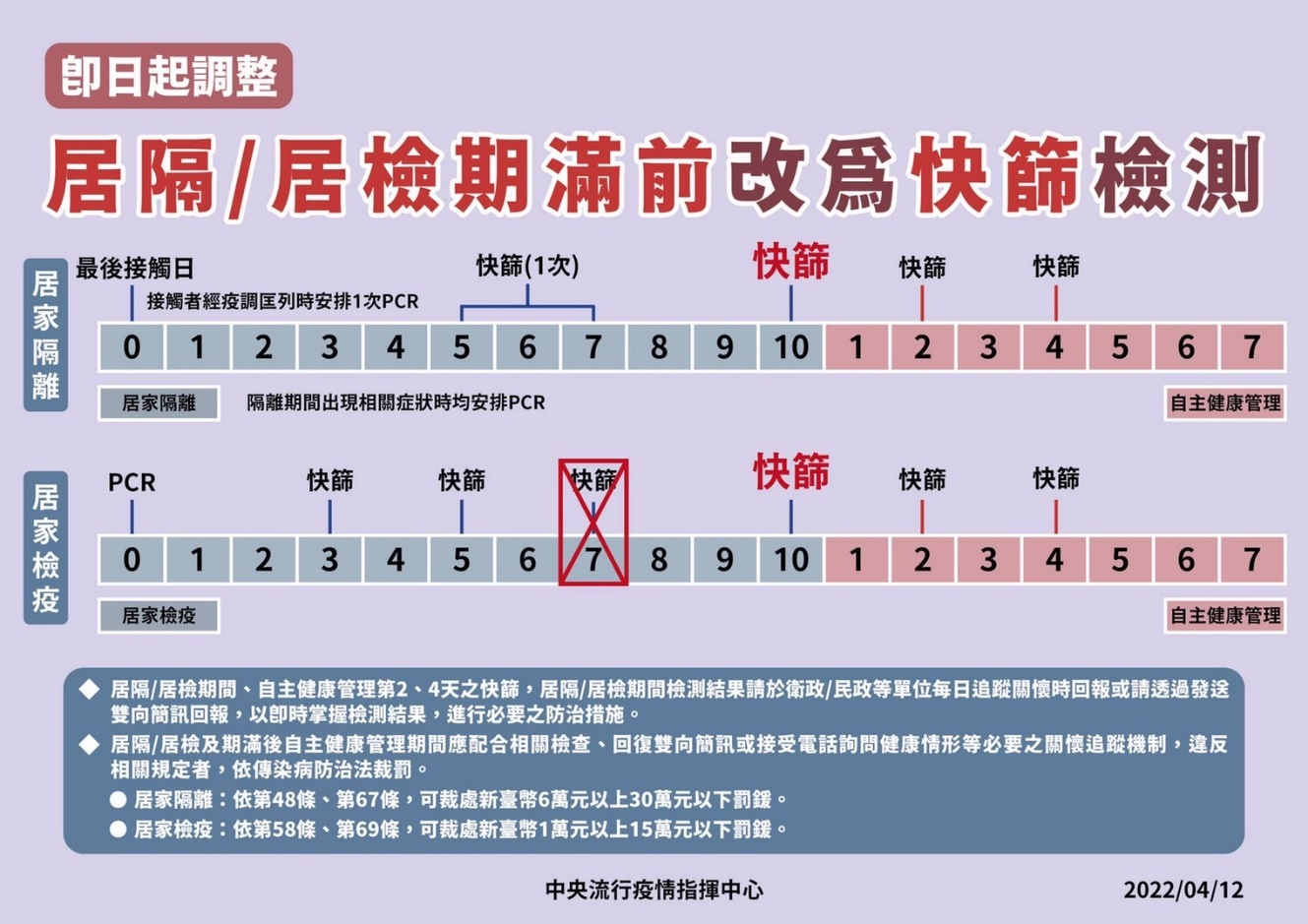 職  稱職      掌召 集 人校    長督導、綜理全校防範新冠肺炎疫情全般因應事宜。副召集人主任秘書協助督導執行校園防範新冠肺炎疫情全般因應事宜。發言人校    長負責校園中有關武漢肺炎疫情新聞連繫與發佈，並提供媒體資訊。防疫長學 務 長1.啟動緊急應變小組。2.協助督導執行校園防範新冠肺炎疫情全般因應事宜。 3.負責對教育部聯絡事項。委    員總 務 長1.統籌採購環境消毒及清潔所需用品（如：消毒劑、漂白水、洗手乳、衛生紙等）。2.負責校園環境的傳染病防疫安全、協助環境衛生督導及消毒評估作業。3.宿舍隔離安置處所消毒作業之督導；與相關之環境安全衛生與廢棄物處置。4.各單位漂白水發放、全校洗手台之洗手液及廁所衛生紙補充事宜。5.管控實驗室、研究室、職場等傳染性病毒實驗之安全及相關防疫措施。6.感染性廢棄物及垃圾之處理。委    員教 務 長配合中央疫情指揮中心之建議及教育部律訂之標準，發布學校停止上課訊息及復、補課規劃及本校各項入學考試，疑似病例因應措施。2.安排罹病教師代課事宜；進行罹病或接受居家隔離學生之補救教學。3.鼓勵教師進行新冠肺炎防治教學活動。4.請任課老師關心學生出缺席與健康狀況。5.停課期間，對於課程或考試的應變方式。副防疫長就業輔導組組長規劃陸生、僑生及外籍生管理並進行健康通報。2.掌握學生前往大陸地區交換學習等名單，出國前 告知須知事項及回國返校之通報作業。委    員人 事 室主    任1.規劃本校教職員工疑似病例之請假規定、停止上班規定及遭居家隔離、疑似病例之請假規定。2.負責教職員工出入境名單、出國前告知須知事項及回國返校之通報作業。3.於全校啟動體溫測量時，協助編製各大樓測量體溫人員名冊。委    員主 計 室主    任籌措防疫相關經費。委    員圖 資 處處    長協助全校監測體溫時，圖書館入館測量體溫人力支援。新冠肺炎疫情網頁設計與技術支援及宿舍隔離處所網路佈線。副防疫長諮商與輔導組組長協助校園實施心理輔導，減少學生及家長之恐慌心理，並適切輔導受隔離之學生及因疫情管制無法順利參加考試學生。委    員各系主任1.協助全校監測體溫時，各院大樓入口測量人力支援。2.協助系所提醒班導師或授課教師應注意學生是否有發燒、咳嗽或非過敏性流鼻水等呼吸道症狀。3.協助督導系所及學生自我健康管理及登錄通報關懷系統。4.協助督導各院大樓常態性清潔及消毒，針對學生經常接觸之物品表面(如門把、桌面、電燈開關、或其他公共區域)進行清潔消毒，可用1：100 （500ppm）漂白水稀釋液進行擦拭。5.協助督促導師或相關師長追蹤學生恢復情形。助理防疫長校安執勤人員統籌校園防範武漢肺炎疫情緊急應變之督導、協調與執行。彙整校園新冠肺炎疫情狀況，循校園緊急事件處理機制辦理，通報學務長、校長、教育部校安中心最新狀況。副防疫長生活輔導組 組 長1. 掌握與學生連繫之管道通暢，罹病學生請假事宜。 2. 協助學生因應相關之防疫措施及宣導。副防疫長體育及衛生保健組組長1.防疫物資之評估、申請及發放（如：口罩、酒精、防護用具等）。2.配合衛生單位提供防範新冠肺炎之正確防治措施資訊，進行防治宣導及相關諮詢。3.加強衛教宣導，上網提供相關資訊宣導、製作海報、印製資料提供索取等。4.掌握各單位之疫情通報作業，校園內疑似個案之健康狀況追蹤掌控。 5.疑似病例或居家隔離之教職員工生返校後之追蹤。   6.協助衛生單位的防疫措施及檢體收集。 7.與醫院及衛生單位保持聯繫。  8.校園餐廳防疫措施。 助理防疫長舍監1.住校學生體溫監測、健康異常者之通報。2.督導宿舍環境之清潔。3.陸生在校分流管理及住宿隔離政策之規劃。副防疫長課外活動指導組組長1.辦理大型集會活動如畢業典禮、週會……等，規劃相關配套防疫措施。2.協助防疫宣導及相關防疫措施。執行督導守衛室督導執行全校體溫監控期間本校各校區大門及停車場入口體溫量測篩檢。執行督導學生自治會會長協助宣導學生參與校園新冠肺炎疫情防治事宜。編號日期：月/日發燒(≥38℃)流鼻水、鼻塞咳嗽呼吸困難全身倦怠四肢無力當日就醫1/□無□有□無□有□無□有□無□有□無□有□無□有□無□有，疑似____2/□無□有□無□有□無□有□無□有□無□有□無□有□無□有，疑似____3/□無□有□無□有□無□有□無□有□無□有□無□有□無□有，疑似____4/□無□有□無□有□無□有□無□有□無□有□無□有□無□有，疑似____5/□無□有□無□有□無□有□無□有□無□有□無□有□無□有，疑似____編號日期：月/日發燒(≥38℃)流鼻水、鼻塞咳嗽呼吸困難全身倦怠四肢無力當日就醫6/□無□有□無□有□無□有□無□有□無□有□無□有□無□有，疑似____7/□無□有□無□有□無□有□無□有□無□有□無□有□無□有，疑似____8/□無□有□無□有□無□有□無□有□無□有□無□有□無□有，疑似____9/□無□有□無□有□無□有□無□有□無□有□無□有□無□有，疑似____10/□無□有□無□有□無□有□無□有□無□有□無□有□無□有，疑似____11/□無□有□無□有□無□有□無□有□無□有□無□有□無□有，疑似____12/□無□有□無□有□無□有□無□有□無□有□無□有□無□有，疑似____13/□無□有□無□有□無□有□無□有□無□有□無□有□無□有，疑似____14/□無□有□無□有□無□有□無□有□無□有□無□有□無□有，疑似____